1º BACHARELATOObxectivos didácticos 1º BACHARELATO.Recordar e practicar o quecemento xeral e específico de varios deportes , os obxectivos do quecemento e a toma de pulsacións, así como a volta á calma..Organizar e participar en actividades físicas como recurso para ocupar o tempo libre e de lecer, valorando os aspectos sociais e culturais asociados.Coñecer os principales principios do entrenamento e levar a cabo un Plan de Acondicionamento Persoal ó longo do curso utilizando os métodos de mellora das cualidades físicas básicas para a mellora da saúde desenvolvidas nas sesións.Aprender os procedementos básicos para a planificación de actividade física que permitan a xestión autónoma dun proxecto persoal de actividade física para a saúde.Aprender procedementos sinxelos de avaliación que proporcionen información que facilite a toma de decisións fundamentais na elaboración dun proxecto persoal de actividade física.Desenvolver as capacidades motoras de xeito diverso e global para favorecer a consecución e mantemento dunha boa saúde.Coñecer as ventaxas e efectos da práctica regular de exercicio físico sobre a saúde e a postura corporal, observando a postura dun compañeiro.Identificar e valorar os aspectos preventivos na práctica de actividade física e a actuación en accidentes deportivos e coñecer as lesións más frecuentes relacionadas co aparato locomotor.Coñecer e practicar a RCP Básica, (o protocolo) e  o manexo do DESA.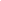 Vivenciar e utilizar de xeito autónomo o método de relaxación autóxena de Schultz.Deseñar e practicar, en grupos , composicións de Acrosport  con base  musical, como medio de expresión e comunicación.Coñecer, practicar e colaborar os xogos populares galegos.Deseñar, practicar e exponer en grupos ou individualmente, pequeñas coreografías expresivas con ou sen base musical.Coñecer, organizar e practicar xogos motores e deportes alternativos ou competicións adaptadas aos intereses do alumnado, ás instalacións do centro e aos recursos materiais dispoñibles, dando prioridade á toma de decisións e aplicando recursos técnicos aprendidos nas etapas anteriores.Expoñer de forma individual e levar á práctica ante os  compañeiros  unha sesión do Plan de Acondicionamento físico como parte da avaliación final do plan.Coñecer e practicar actividades físicas no medio natural, favorecendo e demostrando actitudes que contribúan á súa conservación, como sendeirismo,  rafting , vela lixeira,  surf.Adoptar unha actitude crítica fronte a prácticas sociais con efectos negativos para a saúde individual e colectiva.Coñecer os estudos vinculados á educación  física.Coñecer os elementos básicos da historia do deporte galego nas  súas principais modalidades deportivas.Na táboa seguinte concrétase para cada estándar de aprendizaxe avaliable o grao mínimo de consecución para superar a materia1ºBACHARELATO: SECUENCIALIZACIÓN:Os contidos, segundo a lexislación vixente organízanse de xeito enlazado en catro grandes bloques:Bloque 1. Contidos comúns en Educación  FísicaBloque 2. Actividades físicas artístico-expresivasBloque 3. Actividade física e saúdeBloque 4. Os xogos e as actividades deportivasOs contidos do bloque común, pola súa natureza transversal, traballaranse ao longo do curso de xeito integrado cos contidos do resto dos bloques, dado que trata aspectos como a construción das fases dunha sesión, o aseo persoal, a participación nas actividades físicas independentemente do propio nivel de execución, a resolución de conflitos mediante o diálogo e a aceptación das regras establecidas, as posibilidades que presentan as actividades físico-deportivas como formas de lecer activo e de utilización responsable do contorno, o control de riscos, o desenvolvemento da iniciativa individual e de hábitos de esforzo, as actitudes, a confianza, o uso adecuado dos materiais e dos espazos, e a integración das tecnoloxías da información e da comunicación.O bloque segundo trata os contidos que teñen que ver coa interpretación e a execución de accións motrices, utilizando técnicas de expresión corporal, baile e outros recursos artísticos.O terceiro bloque inclúe todos os aspectos relacionados coa saúde que se  poden abordar desde a práctica da actividade física, segundo as recomendacións de diversos organismos de ámbito internacional, estatal e autonómico.No bloque cuarto, dos xogos e as actividades deportivas,  tamén  están  incluídos todos os tipos de actividades físico-deportivas desenvolvidasDistribución dos contidos nos diferentes bloques Bloque 1. Contidos comúns en Educación FísicaAplicación de metodoloxías científicas na elaboración de traballos sinxelos de investigación relacionados cos contidos da materia., como a nutrición ou a programación de actividades na  natureza.Emprego de novas tecnoloxías para a obtención e tratamento de datos, para a procura,   selección   e   crítica   de   información   sobre   a   materia   e   para acomunicación	de	proxectos,	resultados	e	conclusións	de	traballos	de investigación.Aprovetamento das situacións de práctica de actividade física e deportiva para a transmisión de valores educativos que promovan o esforzo, a superación persoal, a cooperación, a solidariedade, a tolerancia, a igualdade e o respecto entre todas as persoas. Neste sentido  reviste especial  importancia o  fomento de actividades deportivas superando os estereotipos de   xénero.Desenvolvemento da capacidade de traballo en equipo e de   cooperación.Desenvolvemento	e	práctica	do	Plan	de	Acondicionamento Físico 	Persoal individualizado.Repaso do RCP na escola: protocolos de   emerxencia, RCP e manexo do DESA.Repaso do anterior.Práctica con Little Anne CQPR. Grabación de vídeos de atención ao  inconsciente que non respira ( RCP e DESA) .Valoración das posibilidades para o goce da natureza de xeito compatible coa súa conservación.Coñecemento dos estudos e saídas profesionais relacionados coa área de educación física.Bloque 2. Actividades físicas artístico-expresivasRealización de actividade física con soporte musical.Elaboración e representación dunha composición corporal individual ou colectiva.Recoñecemento	do	valor	expresivo	e	comunicativo	das	actividades practicadas.Bloque 3. Actividade física e  saúdeBeneficios da práctica regular de actividade física e valoración da súa incidencia sobre a saúde.Aceptación da responsabilidade no mantemento e mellora da condición física.Criterios fundamentais para a planificación da actividade física para a  saúde.Execución de probas para a avaliación das capacidades motoras.Actividade física para a saúde: o acondicionamento físico, o xogo motor, as actividades deportivas e as actividades físicas no medio  natural.Métodos básicos para o desenvolvemento da condición física.Manexo e control dos compoñentes fundamentais da carga na práctica de actividade física: o volume, a intensidade e a densidade do esforzo.Análise da influencia dos hábitos sociais positivos: alimentación, descanso e estilo de vida activo.Análise e influencia de hábitos sociais negativos: sedentarismo, consumo de drogas, alcohol, tabaco, etc.Normas ergonómicas e de hixiene e observación  postural.Aplicación de técnicas básicas de relaxación.Bloque 4. Os xogos e as actividades deportivasO deporte como fenómeno social e cultural.Coñecemento	do	regulamento	básico	e	adaptado	de	xogos	motores, actividades deportivas e deporte alternativo.Perfeccionamento técnico e aplicación de normas tácticas fundamentais para   a realización de xogos motores, actividades deportivas e deporte alternativo practicado  nas  etapas anteriores.Organización e participación en competicións recreativas dos deportes practicados.Valoración dos aspectos de relación, traballo en equipo e xogo limpo nas actividades físicas e nos  deportes.Colaboración na organización e realización de actividade física no medio natural a través dun proxecto.Na temporalización das sesións tívose en conta a posibilidade de perder algunha sesión por coincidir en días festivos ou con actividades complementarias, extraescolares  e Obradoiros organizadas polo centro dentro do programa “Coñece o meu Clube”.TEMPORALIZACIÓN POR TRIMESTRES 1º BACHARELATO1º  TRIMESTRE: (12-13 SEMANAS: 24-26 SESIÓNS)Contidos:  (CFB, Ob. postural, 1ºaux e lesións, relaxación)1º- Presentación da asignatura na aula: normas do Departamento, criterios de cualificación, temporalización, uso do material…etc.2º:- Práctica-Repaso dos conceptos de quecemento xeral, obxectivos do quecemento, pautas e práctica por grupos. Toma de pulsacións. Diferenzas co quecemento específico.3º: Práctica de quecemento específico dun deporte (VBL)4º: Práctica de recoñecemento das CFB nunha sesión.5º a 9º.- A Resistencia: Métodos de desenrolo: continuos e interválicos: xogos, carreira continua (desenrolo da resistencia aeróbica mediante carreira continua adaptando a FC   ó ritmo de carreira individual dentro do rango seguro + FICHA), fartlek, Interval-Training e circuito (HIIT,Tabata…) + FICHAS.10º.- Clase teórica: Definición e presentación do guión do Plan de Acondicionamento Físico persoal. Breve explicación teórica dos Principios do Adestramento e proposta de data da 1º entrega .11º-12º: Tests da Avaliación da condición física e posta en práctica POR PARELLAS.13º-14º:- PROTOCOLO RCP E MANEXO DO DESA.15º Breve explicación teórica da Forza. Sistemas de desenrolo. Práctica de desenrolo da forza a través de  xogos.16ª: Desenrolo da forza con autocargas.17º. Desenrolo da forza por parellas.18º-Desenrolo da forza con  sobrecargas19º- Breve explicación teórica dos métodos de mellora da flexibilidade e Traballo da flexibilidade a través de formas xogadas.20º- Traballo de flexibilidade por métodos dinámicos. ENTREGA 1º PARTE  PLAN A.F.P.21º- Traballo de flexibilidade: métodos pasivos estáticos e PNF.22º e 23º.- Escola da Espalda: concepto, estudo dun compañeiro (observación postural). Ventaxas e efectos da práctica habitual de exercicio físico  sobre  a saúde.   Marcaxe da data de entrega do traballo de OBSERVACIÓN POSTURAL.24º- Teoría na aula:”Aspectos preventivos na práctica de actividade física e actuación en accidentes deportivos. Lesións mais frecuentes relacionadas co sistema locomotor: primeros auxilios”.25º e 26º- Recuperacións e axuste da programación.CUALIFICACIÓN:2º TRIMESTRE: 10-11 SEMANAS, 20-22 SESIÓNS (APROX).1º- Presentación UD “Acrosport” (aula); Pautas e normas para a coreografía. Grupos.Explicación do traballo de Nutrición en excel e poñer data de entrega.2º-7º-Traballo por parellas, tríos, cuartetos, quintetos, sextetos.8º-9º- Traballo dos grupos completos e preparación da coreografía.10º-11º- Montaxe fotográfica e práctica da coreografía.12º- Presentación/ exáme da coreografía ó resto do grupo e entrega da montaxe fotográfica.13º-14º- Deportes alternativos:COLPBALL/Recollida Traballo NUTRICIÓN.(folla Excel).15º-16º- Obradoiro de Loita (por confirmar)17º-18º-19º- Deportes Alternativos: MAZABALL20-22- axuste programación/ xogo libre/ recuperacións.CUALIFICACIÓN:3º TRIMESTRE: 9-10 SEMANAS, 18-21 SESIÓNS, (APROX).1º- 2º-3º- Execución das probas para a avaliación persoal das capacidades físicas (ficha TESTS)4º-9º- Deporte colectivo: BALONCESTO.10º- Exáme práctico (Circuito habilidades técnicas). Cuestionario online Baloncesto.11º.12º- Xogos populares (posta en común, grupos e Práctica)13º- Posta en práctica dos xogos populares entregados no traballo.14º- Conferencia: Anticoncepción15º-Conferencia: ETS. Entrega traballo 2 xogos populares.16º- Actividade na Aula de Informática: Coñecemento dos estudos e saídas profesionais relacionados coa área de EF.17º- Saída ó medio natural: Rafting polo Río Miño.( a determinar)18º- 19º- Repaso do protocolo da RCP e manexo do DESA/ 20º-21º- Recuperacións, xogo libre e competicións. CUALIFICACIÓN:Na temporalización das sesións tívose en conta a posibilidade de perder algunha sesión por coincidir en días festivos ou con actividades complementarias, extraescolares  e Obradoiros organizados polo centro dentro do programa “Coñece o meu Clube”.Estándares de Aprendizaxe 1º bacharelatoGrao mínimo de consecución para superar a materiaEFB1.1.1. Deseña, organiza e participa en actividades físicas, como recurso de lecer activo, valorando os aspectos sociais e culturais que levan asociadas e as súas posibilidades profesionais futuras, e identificando os aspectos organizativos e os materiais necesarios.Planifica de forma axeitada a súa actividade física semanal de forma variada para o seu tempo libre.EFB1.2.1. Prevé os riscos asociados ás actividades e os derivados da propia actuación e da do grupo.Coñece e practica os aspectos hixienicos e saudables do entrenamentoEFB1.2.2. Usa os materiais e os equipamentos atendendo ás súas especificacións técnicas.Elixe axeitadamente instalacións e vestiario persoal para a súa práctica de actividades físicasEFB1.2.3. Ten en conta o nivel de cansazo como un elemento de risco na realización de actividades que requiren aten-ción ou esforzo.Valora a importancia de recoñecer en si mesmo os síntomas do sobreadestramento e da crise de adestramento para actuar axeitadamente ante elesEFB1.3.1. Respecta as regras sociais e o contorno en que se realizan as actividades físicodeportivas.Recoñece e demostra respeto as reglas como elementos indispensables para la práctica deportiva en equipoEFB1.3.2. Facilita a integración doutras persoas nas actividades de grupo, animando á súa participación e respectando as diferenzas.Participa de xeito cooperativo cos demais membros do grupoEFB1.4.1. Aplica criterios de procura de información que garantan o acceso a fontes actualizadas e rigorosas na materia.Utiliza as novas tecnoloxías para seleccionar información e transformala en coñecementos aplicados as súas actividadesEFB1.4.2. Comunica e comparte a información coa ferramenta tecnolóxica axeitada, para a súa discusión ou a súa difusión.Transmite axeitadamente información sobre temas vixentes relacionados coa actividade física, facendo emprego de recursos tecnolóxicosEFB2.1.1. Colabora no proceso de creación e desenvolvemento das composicións ou montaxes artísticas expresivas.Coñece e pon en práctica de xeito colabortivo os elementos necesarios para a creación e desenvolvemento dunha composicións ou montaxes artística expresiva.EFB2.1.2. Representa composicións ou montaxes de expresión corporal individuais ou colectivas, axustándose a unha intencionalidade de carácter estética ou expresiva.Participa na representación dunha composición ou montaxe de expresión corporal individual ou colectiva, axustándose a unha intencionalidade de carácter estética ou expresivaEFB3.1.1. Integra os coñecementos sobre nutrición e balance enerxético nos programas de actividade física para a mellora da condición física e saúde.Coñece a relación existente entre dieta e actividade físicaManexa o cálculo das súas necesidades de aporte calórico relacionado coa activida-de que practica de forma axeitada.EFB3.1.2. Incorpora na súa práctica os fundamentos posturais e funcionais que promoven a saúde.Coñece e practica de xeito rutinario exercicios e técnicas de control posturalEFB3.1.4. Alcanza os seus obxectivos de nivel de condición física dentro das marxes saudables, asumindo a responsabi- lidade da posta en práctica do seu programa de actividades.Planifica e elixe de forma axeitada, os seus programas persoais de entrenamento, establecendo controis persoais de saudeEFB3.2.1. Aplica os conceptos aprendidos sobre as caracte- rísticas que deben cumprir as actividades físicas cun enfoque saudable á elaboración de deseños de prácticas en función das súas características e dos seus intereses persoais.E capaz de aplicar na súa actividade física habitual exercicios aplicados ao desenvolvemento de diferentes capacidades.EFB4.1.1. Perfecciona as habilidades específicas das activi- dades individuais que respondan aos seus intereses.Coñece as regras para a práctica do minitenis (golpes e saques) e é capaz de realizar unha práctica con un nivel aceptableCoñece as regras para a práctica do tenis (golpe de dereita, golpe de revés, revés a dúas mans e saque) e é capaz de realizar unha práctica con un nivel aceptableEFB4.1.2. Adapta a realización das habilidades específicas aos condicionantes xerados polos compañeiros e as compañeiras, e polas persoas adversarias, nas situacións colectivas.Aplica xestos de técnica individual e de táctica e técnica colectiva propios do balon-cesto, rugby, hockey e fútbolEFB1.2.3. Ten en conta o nivel de cansazo como un elemento de risco na realización de actividades que requiren aten-ción ou esforzo.Valora a importancia de recoñecer en si mesmo os síntomas do sobreadestramento e da crise de adestramento para actuar axeitadamente ante elesEFB1.3.1. Respecta as regras sociais e o contorno en que se realizan as actividades físicodeportivas.Recoñece e demostra respeto as reglas como elementos indispensables para la práctica deportiva en equipoEFB1.3.2. Facilita a integración doutras persoas nas actividades de grupo, animando á súa participación e respectando as diferenzas.Participa de xeito cooperativo cos demais membros do grupoEFB1.4.1. Aplica criterios de procura de información que garantan o acceso a fontes actualizadas e rigorosas na materia.Utiliza as novas tecnoloxías para seleccionar información e transformala en coñecementos aplicados as súas actividadesEFB1.4.2. Comunica e comparte a información coa ferramenta tecnolóxica axeitada, para a súa discusión ou a súa difusión.Transmite axeitadamente información sobre temas vixentes relacionados coa actividade física, facendo emprego de recursos tecnolóxicosEFB2.1.1. Colabora no proceso de creación e desenvolvemento das composicións ou montaxes artísticas expresivas.Coñece e pon en práctica de xeito colabortivo os elementos necesarios para a creación e desenvolvemento dunha composicións ou montaxes artística expresiva.EFB2.1.2. Representa composicións ou montaxes de expresión corporal individuais ou colectivas, axustándose a unha intencionalidade de carácter estética ou expresiva.Participa na representación dunha composición ou montaxe de expresión corporal individual ou colectiva, axustándose a unha intencionalidade de carácter estética ou expresivaEFB3.1.1. Integra os coñecementos sobre nutrición e balance enerxético nos programas de actividade física para a mellora da condición física e saúde.Coñece a relación existente entre dieta e actividade físicaManexa o cálculo das súas necesidades de aporte calórico relacionado coa activida-de que practica de forma axeitada.EFB3.1.2. Incorpora na súa práctica os fundamentos posturais e funcionais que promoven a saúde.Coñece e practica de xeito rutinario exercicios e técnicas de control posturalEFB3.1.4. Alcanza os seus obxectivos de nivel de condición física dentro das marxes saudables, asumindo a responsabi- lidade da posta en práctica do seu programa de actividades.Planifica e elixe de forma axeitada, os seus programas persoais de entrenamento, establecendo controis persoais de saudeEFB3.2.1. Aplica os conceptos aprendidos sobre as caracte- rísticas que deben cumprir as actividades físicas cun enfoque saudable á elaboración de deseños de prácticas en función das súas características e dos seus intereses persoais.E capaz de aplicar na súa actividade física habitual exercicios aplicados ao desenvolvemento de diferentes capacidades.EFB4.1.1. Perfecciona as habilidades específicas das activi- dades individuais que respondan aos seus intereses.Coñece as regras para a práctica do minitenis (golpes e saques) e é capaz de realizar unha práctica con un nivel aceptableCoñece as regras para a práctica do tenis (golpe de dereita, golpe de revés, revés a dúas mans e saque) e é capaz de realizar unha práctica con un nivel aceptableEFB4.1.2. Adapta a realización das habilidades específicas aos condicionantes xerados polos compañeiros e as compañeiras, e polas persoas adversarias, nas situacións colectivas.Aplica xestos de técnica individual e de táctica e técnica colectiva propios do balon-cesto, rugby, hockey e fútbol30% ASISTENCIA, ACTITUDE20% EXÁME TEÓRICO CF20% EXÁME PRÁCTICO (elaboración vídeo colaborativo DM grupal RCP)20% TRABALLOS / FICHAS CF e OBSERVACIÓN POSTURAL10% CUESTIONARIO ONLINE RCP20% ASISTENCIA, ACTITUDE20% EX. TEÓRICO ACROSPORT30% EX. PRÁCTICO ACROSPORT20% TRABALLO NUTRICIÓN (Excel)10% CUESTIONARIO ONLINE DE COLPBALL E MAZABALL20% ASISTENCIA, ACTITUDE E TRABALLO EN CLASE30% EX. PRÁCTICO BALONCESTO (Circuito habilidades técnicas) 10% POSTA EN PRÁCTICA XOGOS POPULARES20% CUESTIONARIO ONLINE BALONCESTO.10% ENTREGA  TRABALLO 2 XOGOS POPULARES